August 2023 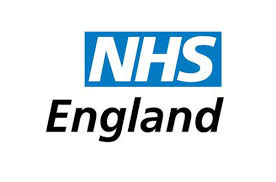 screening and immunisation teamThe East Midlands Screening and Immunisation Team (SIT) cover all counties in the East Midlands region. Each area has its own allocated screening and immunisation coordinator. Please see attached organogram for details:    Immunisation 	gENERAL iMMUNISATIONCold chain management - please see attached vaccine incident guidance which is helpful to use in the event of a cold chain incident. Vaccine incident guidance: Responding to errors in vaccine storage, handling and administration (publishing.service.gov.uk). Appendix’s A and B on pages 42-44 are particularly useful. When a cold chain error occurs, prior to disposing of any vaccines the SIT team should be informed via the generic inbox and stability information of all vaccines involved in the incident should be sought:LLR and Northamptonshire - stability information can be sought from the LRI on medicines.info@uhl-tr.nhs.uk or Tel: 0116 2586491 as well as individual manufactures. Lincolnshire, Derbyshire and Nottinghamshire – individual manufacturers should be contacted. Please ensure any vaccine wastage is reported on Immform website at Intranet Portal - Logon (phe.gov.uk) Vaccine Misinformation The National Institute for Health and Care Research (NIHR) has published an article on vaccine misinformation and strategies to tackle this: How to tackle vaccine misinformation: what works and what doesn’t?Vaccine supply – nasal fluAll flu vaccines for the 2023/24 children’s flu programme will be available to order by NHS providers in England via UKHSA’s ImmForm website. The 2 vaccines available, indicative ordering dates and the groups these vaccines should be ordered for are shown in the table below. At present these timings remain subject to change and plans for vaccination sessions should take account of this.*Unless LAIV clinically contraindicated or otherwise unsuitable. ** Children from 2 years of age to school year 11, and children in clinical risk groups aged 2 to <18 years.SHINGLES VACCINATION PROGRAMMEChanges to the Shingles programme will be effective from 1st September 2023 based on recommendations from the JCVI:All newly eligible individuals will be offered 2 doses of the non-live shingles vaccine Shingrix® instead of Zostavax®. The eligibility for the immunocompromised and immunocompetent cohorts will change to allow individuals to be protected at an earlier age.Immunocompromised cohortFrom 1 September 2023 all immunocompromised individuals aged 50 years and over (with no upper age limit) will be eligible for vaccination.Immunocompetent cohortThe eligible age for immunocompetent individuals will change from 70 to 60 years of age for the routine cohort, in a phased implementation over a 10-year period.Further information about the changes and links to patient facing and practitioner resources can be found here: Introduction of Shingrix® vaccine for the whole programme and expansion of eligible cohorts letter - GOV.UK (www.gov.uk). The updated Green Book chapter 28a and the healthcare practitioner information and guidance to support the Shingrix programme including e-learning and a training slide are  available on the Shingles vaccination guidance for healthcare practitioners webpage. The UKHSA delivered a webinar on the changes to the Shingles programme from 1st September via MS Teams which can be found here Link for webinar recording. Vaccine update – GOV.UKThe latest Vaccine Updates are available here: Shingles special addition - Vaccine update: issue 340, July 2023, shingles special edition - GOV.UK (www.gov.uk). HPV special addition - Vaccine update: issue 339, June 2023 - HPV special - GOV.UK (www.gov.uk)It is recommended that all health care professionals involved in vaccination subscribe to the vaccine update. Vaccine updates can be subscribed to here: Public Health England (govdelivery.com)EnquiriesContact details for immunisation queries Any routine immunisation (Section 7A) enquiries or incidents (including cold chain & vaccine incidents) should be sent to the East Midlands Immunisation Clinical Advice Service (EMICAS) generic inbox england.emids-imms@nhs.net   All ImmForm queries should be emailed to: Helpdesk@immform.org.uk or 0207 183 8580. All healthcare worker flu queries should be emailed to: HCWvac@phe.gov.uk All practice payment queries should be emailed to: england.gp-contracting@nhs.net Patient Group DirectionsPatient group directions are available on our website at: NHS England — Midlands » East Midlands Screening and Immunisation Team (SIT). In the past month the following new PGDs have been cascaded to practices:Zostavax – valid from 1st September 2023Shingrix -- valid from 1st September 2023Seasonal Influenza – adult and child - valid from 1st September 2023Please ensure you are always using the most up to date version of any PGD. For any queries regarding PGDs please contact our generic inbox. ScreeningDiabetic EyE Screening	As of the beginning of October 2023 Diabetic Eye screening will be converting to a different screening frequency model called 'Intervals'. This means patients without pathology for 2 consecutive years will only be screened every 2 years instead of annually, until such a time that they have pathology.This change is important for GPs and other healthcare workers to know about as patients may feel they are receiving less care and subsequently may need support and information regarding this. E.g., informing them that national research has been done about bi-annual screening models regarding patients without pathology, and this has little or no effect on clinical care.If there are any queries or concerns from primary care about this model of screening, please approach the programme manager for your area.Greater Nottingham DESPTo increase an uptake of annual Diabetic Eye Screening across Greater Nottingham region we would like to share our GNDESP poster with all the practices. The poster lists locations of all our clinics as well as our contact details. Please expect to receive the printed poster around August- September, we would appreciate if it can be displayed in your waiting areas. 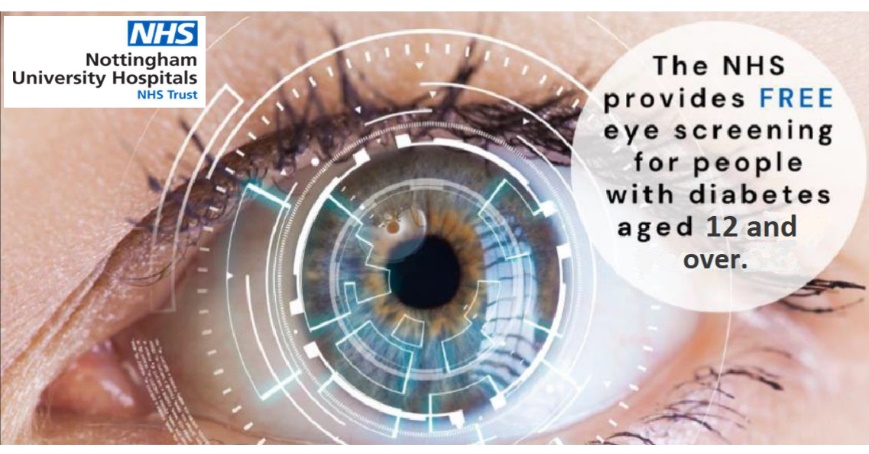 The data on persistent not-attendance will be shared with those surgeries that are falling below our targeted 95% of annual screening attendance, in hope that together we can reduce the health inequalities in Diabetic Eye Screening. Cervical ScreeningThe information below has already been communicated to GP practices via the Primary Care Bulletin. The revised ‘Good practice guidance for sample takers’ programme guidance is now published: NHS Cervical Screening Programme – Good practice guidance for sample takers - GOV.UK (www.gov.uk)Originally published in 2011, the guidance has undergone a complete re-write to reflect developments in the NHS Cervical Screening Programme.  The purpose of the guidance is to support cervical sample takers and enhance practice by providing key information in one place.The guidance has been designed to:Set out roles and responsibilities of GP practices and sample takers involved in the NHS Cervical Screening Programme.Ensure consistency in sample taking practice.Promote good practice that is consistent with national policy and programme guidance in key areas to help to mitigate risk around sample taking incidents.Promote equality of access to cervical screening.Outline the training requirements for sample takers.Outline the audit and documentation requirements for sample takers.Offer practical advice on some of the issues that may arise during a cervical screening appointment.All cervical screening sample takers are encouraged to access and read the publication.Open Exeter:A new tab has been added to the log in page which gives users the ability to search the Primary Contact and Access Control Managers (ACM) for their organisation prior to logging in to Open Exeter.  The Help pages within Open Exeter have also been updated.eNQUIRIES Adult Screening Programme (AAA/Bowel/Breast/Cervical/DES) enquiries should be sent to: england.em.screening@nhs.netCOntact DetailsUseful Documents A poster for display in clinical areas is attached as a separate document promoting our generic email. UPDATED May 2023: Incomplete or uncertain immunisation schedule: Vaccination of individuals with uncertain or incomplete immunisation status - GOV.UK (www.gov.uk)The Green Book – Immunisation Against Disease -  Immunisation against infectious disease - GOV.UK (www.gov.uk)VaccineManufacturerAvailable to order forAnticipated order dateFluenz® Tetra (LAIV)AstraZenecaAll children from 2 years of age to school year 11; andChildren in clinical risk groups aged 2 to <18 years*Early SeptemberCell Based Quadrivalent Influenza Vaccine (QIVc)SeqirusChildren in clinical risk groups aged 6 months to <2 yearsAll other eligible** children aged 2 to <18 years for whom LAIV is unsuitableEarly SeptemberStage 1
(5-year duration)1 September 2023 to 31 August 2028Those who reach age 65 or 70 years during this period should be called in on or after their 65th or 70th birthday Stage 2
(5-year duration)1 September 2028 to 31 August 2033Those who reach age 60 or 65 years during this period should be called in on or after their 60th or 65th birthday Ongoing routine offer1 September 2033 onwardsThose turning 60 years of age should be called in on or after their 60th birthday GENERIC EMAIL FOR QUERIES RELATING TO SCREENING OR ROUTINE IMMUNISATIONSGENERIC EMAIL FOR QUERIES RELATING TO SCREENING OR ROUTINE IMMUNISATIONSIMMUNISATION ENGLAND.EMIDS-IMMS@NHS.NET SCREENINGENGLAND.EM.SCREENING@NHS.NET CHILDHOOD INFORMATION SERVICES (CHIS) CHILDHOOD INFORMATION SERVICES (CHIS) LINCOLNSHIRELHNT.ChildHealthSouth@nhs.net Tel: 01522 308986LEICESTERSHIRE lpt.ChildHealthRecords@nhs.net  Tel: 0116 295 3989NORTHAMPTONSHIRE Kettering.ch@nhs.net Tel: 03000 273555DERBY AND DERBYSHIREAGCSU.DerbyshireChildHealth@nhs.netNOTTS AND NOTTINGHAMSHIRENottingham City: NCP.NottinghamChildHealth@nhs.net Tel: 0115 8834340Nottinghamshire County: Nottscountychildhealth@nottshc.nhs.uk Tel: 0115 8440561SCHOOL AGED IMMUNISAITON SERVICE (SAIS) SCHOOL AGED IMMUNISAITON SERVICE (SAIS) LINCOLNSHIRElhnt.sais@nhs.net 01522 572950LEICESTERSHIRE Leicestershire Partnership NHS Trust: 0300 3000 007NORTHAMPTONSHIRE Imms.nhft@nhs.net  0800 170 7055 (option 5)DERBY AND DERBYSHIREDCHS immunisation team (north):Telephone: 01246 252953 or email: DCHST.immunisationteam@nhs.netDCHS immunisation team (south and city):Telephone: 01283 707178 or email: DCHST.immunisationteam@nhs.netNOTTS AND NOTTINGHAMSHIRENottinghamshire Healthcare Foundation Trust: 07902 182032 SAIS@nottshc.nhs.uk